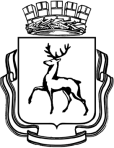 АДМИНИСТРАЦИЯ ГОРОДА НИЖНЕГО НОВГОРОДАДепартамент образованияМуниципальное автономное общеобразовательное учреждение«Школа № 190»ПРИКАЗО внесении изменений в Правила внутреннего трудового распорядка МАОУ «Школа № 190»В соответствии со ст. 65 Трудового кодекса Российской Федерации от 30.12.2001 № 197-ФЗ (ред. от 02.08.2019), на основании протеста прокуратуры Автозаводского района от 13.09.2019 № 2-3-2019 на п. 2.1.3. Правил внутреннего трудового распорядка МАОУ «Школа № 190»ПРИКАЗЫВАЮ:1.Внести изменения в п.2.1.3 и 2.1.4 Правил внутреннего трудового распорядка и изложить в следующей редакции:2.1.3. При заключении трудового договора работодатель требует следующие документы:- паспорт или иной документ, удостоверяющий личность;- трудовую книжку, за исключением случаев, когда трудовой договор заключается впервые или работник поступает на работу на условиях совместительства;- страховое свидетельство обязательного пенсионного страхования;- документ об образовании и (или) о квалификации или наличии специальных знаний – при поступлении на работу, требующую специальных знаний или специальной подготовки;- документы воинского учета – для военнообязанных и лиц, подлежащих призыву на военную службу;- медицинскую книжку с данными медицинского осмотра в соответствии с требованиями законодательства;- справку о наличии (отсутствии) судимости и (или) факта уголовного преследования либо о прекращении уголовного преследования по реабилитирующим основаниям, выданную в порядке и по форме, которые устанавливаются федеральным органом исполнительной власти, осуществляющим функции по выработке и реализации государственной политики и нормативно-правовому регулированию в сфере внутренних дел,- при поступлении на работу, связанную с деятельностью, к осуществлению которой не допускаются лица, имеющие или имевшие судимость, подвергающиеся или подвергавшиеся уголовному преследованию. В отдельных случаях с учетом специфики работы может предусматриваться необходимость предъявления при заключении трудового договора дополнительных документов.Запрещается требовать от лица, поступающего на работу, документы помимо предусмотренных трудовым Кодексом, иными федеральными законами, указами Президента Российской Федерации и постановлениями Правительства Российской Федерации.2.1.4. При заключении трудового договора впервые трудовая книжка и страховое свидетельство обязательного пенсионного страхования оформляется работодателем.В случае отсутствия у лица, поступающего на работу, трудовой книжки в связи с ее утратой, повреждением или по иной причине работодатель обязан по письменному заявлению этого лица (с указанием причины отсутствия трудовой книжки) оформить новую трудовую книжку.3. Заместителю директора Рогожиной Л.И. разместить данный приказ на официальном сайте Учреждения и информационных стендах общего доступа до 17.09.2019.3. Контроль исполнения настоящего приказа оставляю за собой.13.09.2019№256-ОДДиректор И.А.Звездова